ΠΑΡΑΡΤΗΜΑ V ΦΥΛΛΟ ΣΥΜΜΟΡΦΩΣΗΣ……………………………………………………………………………Τόπος/ΗμερομηνίαΟ Προσφέρων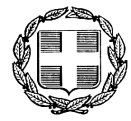 ΕΛΛΗΝΙΚΗ ΔΗΜΟΚΡΑΤΙΑΝΟΜΟΣ ΦΘΙΩΤΙΔΑΣ ΔΗΜΟΣ ΑΜΦΙΚΛΕΙΑΣ-ΕΛΑΤΕΙΑΣΤΜΗΜΑ ΤΕΧΝΙΚΩΝ ΥΠΗΡΕΣΙΩΝΕΡΓΟ:   ΠΡΟΜΗΘΕΙΑ:ΦΟΡΤΗΓΟΥ ΑΥΤΟΚΙΝΗΤΟΥ ΜΙΚΤΟΥ ΒΑΡΟΥΣ 11tn  4Χ4 ΜΕ ΑΝΑΤΡΟΠΗΡΥΜΟΥΛΚΟΥΜΕΝΟΥ ΚΛΑΔΟΘΡΥΜΜΑΤΙΣΤΗ    (ΦΙΛΟΔΗΜΟΣ ΙΙ)     ΠΡΟΫΠΟΛΟΓΙΣΜΟΣ:170.000,00€CPV: 34134000-5, 34223300-9ΤΜΗΜΑ Β΄ - ΡΥΜΟΥΛΚΟΥΜΕΝΟΣ ΚΛΑΔΟΘΡΥΜΜΑΤΙΣΤΗΣΤΜΗΜΑ Β΄ - ΡΥΜΟΥΛΚΟΥΜΕΝΟΣ ΚΛΑΔΟΘΡΥΜΜΑΤΙΣΤΗΣΤΜΗΜΑ Β΄ - ΡΥΜΟΥΛΚΟΥΜΕΝΟΣ ΚΛΑΔΟΘΡΥΜΜΑΤΙΣΤΗΣΤΜΗΜΑ Β΄ - ΡΥΜΟΥΛΚΟΥΜΕΝΟΣ ΚΛΑΔΟΘΡΥΜΜΑΤΙΣΤΗΣΑ/Α ΠΕΡΙΓΡΑΦΗ ΑΠΑΙΤΗΣΗΑΠΑΝΤΗΣΗΠΑΡΑΤΗΡΗΣΕΙΣ1.  ΓΕΝΙΚΑ ΧΑΡΑΚΤΗΡΙΣΤΙΚΑ Όπως αναλυτικά ορίζονται στην σχετική μελέτη της διακήρυξης ΝΑΙ 2.   ΠΛΑΙΣΙΟ Όπως αναλυτικά ορίζονται στην σχετική μελέτη της διακήρυξης ΝΑΙ 3.  ΚΙΝΗΤΗΡΑΣ  Όπως αναλυτικά ορίζονται στην σχετική μελέτη της διακήρυξης ΝΑΙ 4.  ΣΥΣΤΗΜΑ ΜΕΤΑΔΟΣΗΣ Όπως αναλυτικά ορίζονται στην σχετική μελέτη της διακήρυξης ΝΑΙ 5.  ΣΥΣΤΗΜΑ ΘΡΥΜΜΑΤΙΣΜΟΥΌπως αναλυτικά ορίζονται στην σχετική μελέτη της διακήρυξης ΝΑΙ 6.  ΣΥΣΤΗΜΑ ΑΠΟΡΡΙΨΗΣΌπως αναλυτικά ορίζονται στην σχετική μελέτη της διακήρυξης ΝΑΙ 7.  ΣΥΣΤΗΜΑ ΑΣΦΑΛΕΙΑΣΌπως αναλυτικά ορίζονται στην σχετική μελέτη της διακήρυξης ΝΑΙ 8.  ΛΕΙΤΟΥΡΓΙΚΟΤΗΤΑ, ΑΠΟΔΟΤΙΚΟΤΗΤΑ ΚΑΙ ΑΣΦΑΛΕΙΑ  Όπως αναλυτικά ορίζονται στην σχετική μελέτη της διακήρυξης ΛΕΙΤΟΥΡΓΙΚΟΤΗΤΑ, ΑΠΟΔΟΤΙΚΟΤΗΤΑ ΚΑΙ ΑΣΦΑΛΕΙΑ  Όπως αναλυτικά ορίζονται στην σχετική μελέτη της διακήρυξης ΝΑΙ 9.  ΠΟΙΟΤΗΤΑ, ΚΑΤΑΛΛΗΛΟΤΗΤΑ ΚΑΙ ΑΞΙΟΠΙΣΤΙΑ  Όπως αναλυτικά ορίζονται στην σχετική μελέτη της διακήρυξης ΠΟΙΟΤΗΤΑ, ΚΑΤΑΛΛΗΛΟΤΗΤΑ ΚΑΙ ΑΞΙΟΠΙΣΤΙΑ  Όπως αναλυτικά ορίζονται στην σχετική μελέτη της διακήρυξης ΝΑΙ 10.  ΤΕΧΝΙΚΗ ΥΠΟΣΤΗΡΙΞΗ ,  ΕΜΠΕΙΡΙΑ ΚΑΙ ΕΙΔΙΚΕΥΣΗ Όπως αναλυτικά ορίζονται στην σχετική μελέτη της διακήρυξης ΤΕΧΝΙΚΗ ΥΠΟΣΤΗΡΙΞΗ ,  ΕΜΠΕΙΡΙΑ ΚΑΙ ΕΙΔΙΚΕΥΣΗ Όπως αναλυτικά ορίζονται στην σχετική μελέτη της διακήρυξης ΝΑΙ 11.   ΕΚΠΑΙΔΕΥΣΗ ΠΡΟΣΩΠΙΚΟΥ Όπως αναλυτικά ορίζονται στην σχετική μελέτη της διακήρυξης  ΕΚΠΑΙΔΕΥΣΗ ΠΡΟΣΩΠΙΚΟΥ Όπως αναλυτικά ορίζονται στην σχετική μελέτη της διακήρυξης ΝΑΙ 12.  ΠΑΡΑΔΟΣΗ ΟΧΗΜΑΤΩΝ Όπως αναλυτικά ορίζονται στην σχετική μελέτη της διακήρυξης ΠΑΡΑΔΟΣΗ ΟΧΗΜΑΤΩΝ Όπως αναλυτικά ορίζονται στην σχετική μελέτη της διακήρυξης ΝΑΙ 13.  ΣΥΜΠΛΗΡΩΜΑΤΙΚΑ ΣΤΟΙΧΕΙΑ ΤΗΣ ΤΕΧΝΙΚΗΣ ΠΡΟΣΦΟΡΑΣ Όπως αναλυτικά ορίζονται στην σχετική μελέτη της διακήρυξης ΝΑΙ 